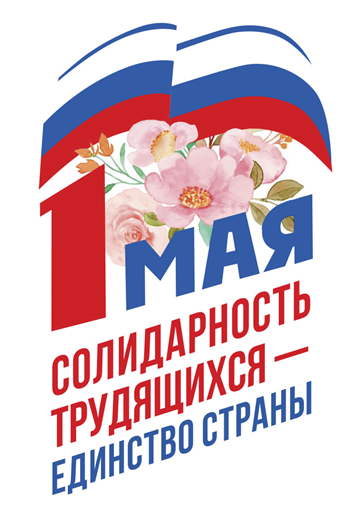 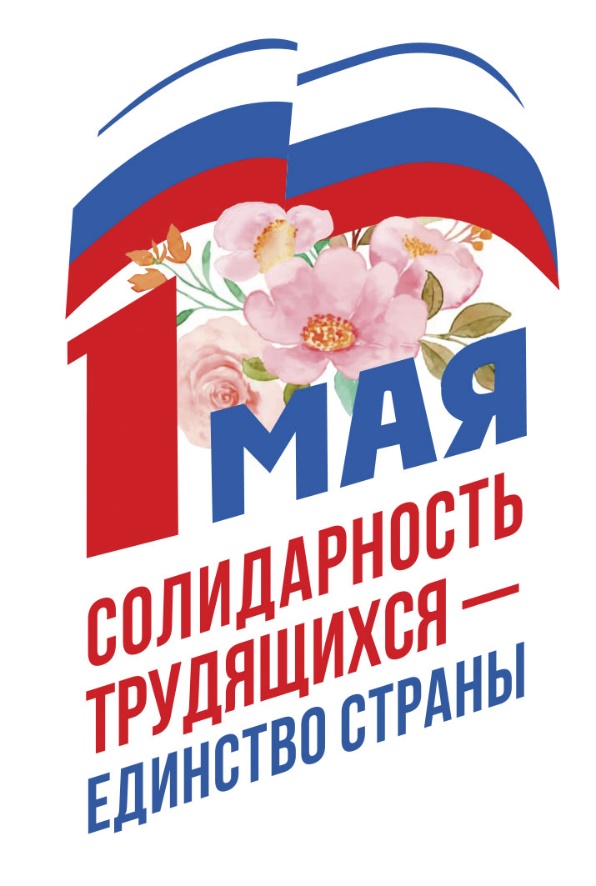 ОСНОВНЫЕ ЛОЗУНГИПЕРВОМАЙСКОЙ АКЦИИ ПРОФСОЮЗОВ В 2023 ГОДУ:Защита интересов человека труда = защита интересов государства!Главная задача социального государства – защита человека труда!Реальное соцпартнёрство – стабильность в стране!Отраслевые соглашения и коллективные договоры — закон для работодателя!Даёшь регулярную индексацию зарплаты!Госзаказы – только социально ориентированным работодателям!Профсоюз в каждую организацию!Без колдоговора – нет профсоюза!Рост зарплат выше роста цен!